   رئاسة جامعة بغداد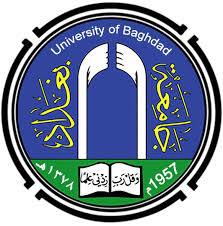    قسم الشؤون العلميةاستمارة التفرغ ليوم واحد بالاسبوع (وفق تعليمات آلية التعاون)(تملئ من قبل التشكيل الذي ينتسب اليه التدريسي)   		توقيع رئيس القسم							توقيع المعاون العلمي      ملاحظة: تزويدنا بالاستمارة مطبوعة وستعاد المعاملة في حالة وجود خطأ بالبيانات المثبتة أعلاه او نقص في المرفقاتترفع الاستمارة من التشكيل الذي ينتسب اليه التدريسي مع ارفاق المستمسكات الآتية:-كتاب عدم ممانعة الجهة التي سيتم التفرغ فيهانسخة من محضر لجنة آلية التعاون موقعاً من رئيس وأعضاء اللجنة (للكليات والمعاهد) ومحضر مجلس المركز (لمراكز الجامعة) ومتضمناً ان كان التعاون بمردود مالي من عدمهكتاب يؤيد تسجيل البحث ضمن نظام الاستمارة الالكترونية لخطة البحث العلمي (ان كان التفرغ لاجراء البحوث العلمية)نسخة من مسودة العقد (في حال كان التفرغ بمرود مالي)اسم التدريسي الثلاثي: (ملاحظة يتم تثبيت الاسم دون ادراج الشهادة او اللقب العلمي)الشهادةاللقب العلميالتخصص العام (وحسب ما مدرج بامر الشهادة)التخصص الدقيق (وحسب ما مثبت في امر الترقية العلمية وفي حال عدم وجوده تعتمد الشهادة)جهة الانتساب (يثبت اسم الجامعة/  الكلية/ القسم)الجهة التي يرغب التفرغ اليها (يثبت اسم  الوزارة/ الدائرة)نوع التفرغاجراء بحوث (يدرج عنوان البحث)اشرافتقديم استشاراتأخرى (تذكر تفاصيلها)